Цель: Воспитывать у детей стойкий интерес к математике, продолжать учить решать логические задачи, способствовать формированию мыслительных операций, развитию речи, умению аргументировать свои высказывания.Задачи:Образовательные:Закрепить знания детей о последовательности дней недели.Продолжать учить детей счету в пределах 10 и обратно.Упражнять в решении задач путём сложения и вычитания однозначных чисел.Закрепить знания детей о геометрических фигурах.Развивающие:Создать условия для развития логического мышления, сообразительности, внимания.Развивать смекалку, зрительную память, воображение.Воспитательные:Воспитывать самостоятельность, умение понимать учебную задачу и выполнять её самостоятельно.Воспитывать интерес к математике.Воспитывать усидчивость, умение слушать.Методические приёмы:Игровые (использование сюрпризных моментов).Наглядные (использование демонстрационного и раздаточного материала).Словесные (напоминание, указание, вопросы, загадки,  индивидуальные ответы детей).Поощрение, анализ .Демонстрационный материал: «письмо», конверты с заданиями.Раздаточный материал: счетные палочки, набор цифр и геометрических фигур, простые карандаши (по 1 на каждого ребёнка), карточки с заданиями.Ход :- В круг широкий, вижу я,Встали все мои друзья.Мы сейчас пойдем направо,А теперь пойдем налево,В центре круга соберемся,И на место все вернемся.Улыбнемся, подмигнем,Математику начнем. Воспитатель: - Ребята, сегодня, когда я пришла в детский сад, то увидела на столе вот эту коробку. Заглянула в неё и нашла письмо. А кто его написал, вы узнаете, если отгадаете загадку.Это кто за очень странныйЧеловечек деревянный?На земле и под водойИщет ключик золотой,Всюду нос суёт он длинный.Кто же это? (Буратино).Хотите узнать о чём он пишет?Дети: Да!Чтение письма:«Дорогие ребята! Пожалуйста, помогите мне! Злой кот Базилио и лиса Алиса закрыли меня в комнате и не отдают мне мой золотой ключик, который я нёс папе Карло. Отпустят меня они только тогда, когда я помогу им выполнить задания и отвечу на их вопросы. Ребята, я не знаю ответы! Пожалуйста, помогите! Прилагаю подсказки, где искать задания. Первое задание в конверте под номером 1.»Воспитатель: - Ну, что, ребята? Поможем Буратино?Дети: Да!Задание №1 .Оно называется «Не зевай, на вопросы отвечай!»1. Какой сегодня день недели?2. Какой день недели был вчера?3. Какой день недели будет завтра?4. Сколько всего дней в неделе?5. Какой день идёт после четверга?6. Как называется пятый день недели?7. Как называются «выходные» дни недели?8. Какой день недели между понедельником и средой?- МОЛДЦЫ РЕБЯТА!А теперь давайте посмотрим следующее задание!Задание № 2. «Запомни порядок». Работа с раздаточным материалом .- Посмотрите на рисунок, и запомните расположение геометрических фигур в окошках. После того, я переверну рисунок, вы самостоятельно расположите их на столе. Рассмотрите рисунок. Из каких геометрических фигур он составлен? Какая фигура в первом окне? В третьем? И т.д.Молодцы ребята! Мы и с этим заданием справились.Задание № 3. Нам для этого здания понадобятся счетные палочки. Из семи счетных палочек составьте 3 равных треугольника.Сколько счетных палочек использовали? (7). Сколько треугольников получилось(3). Правильно молодцы!Ребята, прежде чем мы приступим к следующему заданию нам нужно укрепить свой организм. А что укрепляет организм?Дети: Гимнастика.Воспитатель: - Давайте проведём небольшую гимнастику и превратимся на время в Буратино.Физминутка «Буратино»Буратино потянулся,Вот нагнулся, разогнулся,Руки в стороны развёл,Ключик видно не нашёл,Чтобы ключик нам достатьНадо на носочки встатьИ руками помахатьВоспитатель:- А теперь откроем следующий конверт.Задание №4. «Веселые задачки»Воспитатель: Нам предстоит с вами решить задачи.Под кустами у рекиЖили майские жукиДочка, сын, отец и матьКто их может сосчитать?Семь гусей пустились в путь,Два решили отдохнуть.Сколько их под облаками?Сосчитайте дети сами.Возле кадки две лопатки,Возле грядки три лопатки.Все лопатки сосчитатьСколько будет?Ровно…Молодцы и с этим заданием справились, а теперь достаю следующее задание.Задание № 5. Рассели соседей. Ребятки послушайте внимательно следующее задание.Вам нужно найти соседей, то есть назвать соседние цифры. Но прежде давайте вспомним счет до 10 и обратно.Молодцы. А теперь слушайте загадку:Кто – то ночью старый стулСпинкой вниз перевернулИ теперь у нас в квартире Стал он цифрою ….Какая цифра здесь используется? Доставайте из конверта цифры, найдите 4 и положите перед собой. А какая цифра стоит перед цифрой 4, ищите цифру 3, а какая цифра стоит после цифры 4, ищите цифру 5. Молодцы , вы нашли соседей какой цифры? Следующая загадка:На косу она похожа,Но косить траву не может – Не наточена совсемИ не косит цифра …Какая цифра здесь используется?  Найдите 7 и положите перед собой. А какая цифра стоит перед цифрой 7, ищите цифру 6, а какая цифра стоит после цифры 7, ищите цифру 8. Молодцы , вы нашли соседей какой цифры?Задание 6. А теперь я из конверта достаю самое последнее задание. Чтобы выпустить Буратино нам ребятки, надо еще нарисовать золотые ключики вот я вам раздаю листочки где написаны цифры и нарисованы точки, вам нужно соединить эти точки с цифрами и получится ключик.Молодцы со всеми заданиями справились. Я складу ваши ключики в коробку. Ребята смотрите а здесь монетки – это вам в благодарность за помощь оставил Буратино.Подводим итог .Конспект НОД по ФЭМП в подготовительной группе.«Количество и  счет.Счет в пределах 10».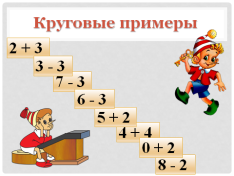 Колкова В.П.2018г.